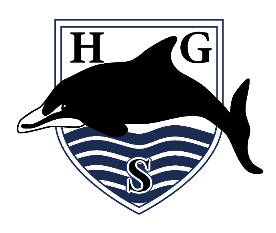 HALL GREEN SCHOOLPERSON SPECIFICATIONPOST: TEACHER
Salary Range/Grade: 	Main Pay ScaleResponsible to: 	Head of DepartmentThis acts as selection criteria and gives an outline of the types of person and the characteristics required to do the job.Essential (E):	without which candidate would be rejectedDesirable (D): 	useful for choosing between two good candidates.Please make sure, when completing your application form, you give clear examples of how you meet the essential and desirable criteria.We will consider any reasonable adjustments under the terms of the Equality Act 2010 to enable an applicant with a disability (as defined under the Act) to meet the requirements of the post.Hall Green School is committed to safeguarding and promoting the welfare of its pupils and expects all those working at the School to share this commitment.  Successful applicants will be required to undergo pre-appointment checks appropriate to the post, including checks with past employers and Enhanced Disclosure and Barring Checks.AttributesEssentialHow MeasuredA – ApplicationI – InterviewQ – QualificationR – ReferenceDesirableHow MeasuredA – ApplicationI – InterviewQ – QualificationR – ReferenceQualificationsHonours Degree or Equivalent Qualified Teacher StatusAEvidence of further professional development or other qualificationsAProfessional Experience SkillsExperience and understanding of teaching and learning across the secondary age rangeA, RProfessional Experience SkillsDemonstrate good subject and curriculum knowledgeA, IProfessional Experience SkillsPlan and teach well-structured lessonsIProfessional Experience SkillsAbility to prioritise, work under pressure and meet deadlinesIProfessional Experience SkillsEffective administration and organisational skillsIKnowledge and UnderstandingIn-depth knowledge of curriculum development and effective pedagogyA, IKnowledge and UnderstandingA proven track record as an excellent teacherIAttributesEssentialHow MeasuredA – ApplicationI – InterviewQ – QualificationR – ReferenceHow MeasuredA – ApplicationI – InterviewQ – QualificationR – ReferenceDesirableHow MeasuredA – ApplicationI – InterviewQ – QualificationR – ReferenceKnowledge and Understanding continuedUp-to-date knowledge and understanding of the curriculumIIKnowledge and Understanding continuedSound understanding of assessment, recording and reportingA, IA, IKnowledge and Understanding continuedKnowledge and understanding of safeguardingA, IA, IPersonal AttributesValue all children and be committed to the development of the whole childA, I, RPersonal AttributesRelate well to students, staff and parents and care about their individual needsA, I, RPersonal AttributesAble to adapt to changing circumstances and new ideas in a positive and creative mannerA, IPersonal AttributesHas high expectations of self and othersA, IPersonal AttributesEnergy and enthusiasmA, IPersonal AttributesIntegrity and loyaltyA, IPersonal AttributesA good sense of humourA, IPersonal AttributesResilience, determination and passion to succeedA, I, REqual OpportunitiesKnowledge of and commitment to equal opportunities issues as they relate to education and schoolsA, I, RSafeguardingThe School is committed to safeguarding and promoting the welfare of children and young people and expects all staff and volunteers to share this commitment.